Work with your team to collect the lettersneeded to spell each of the words on this page.PUMPKIN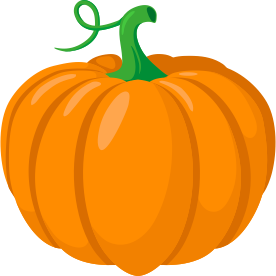 MONSTER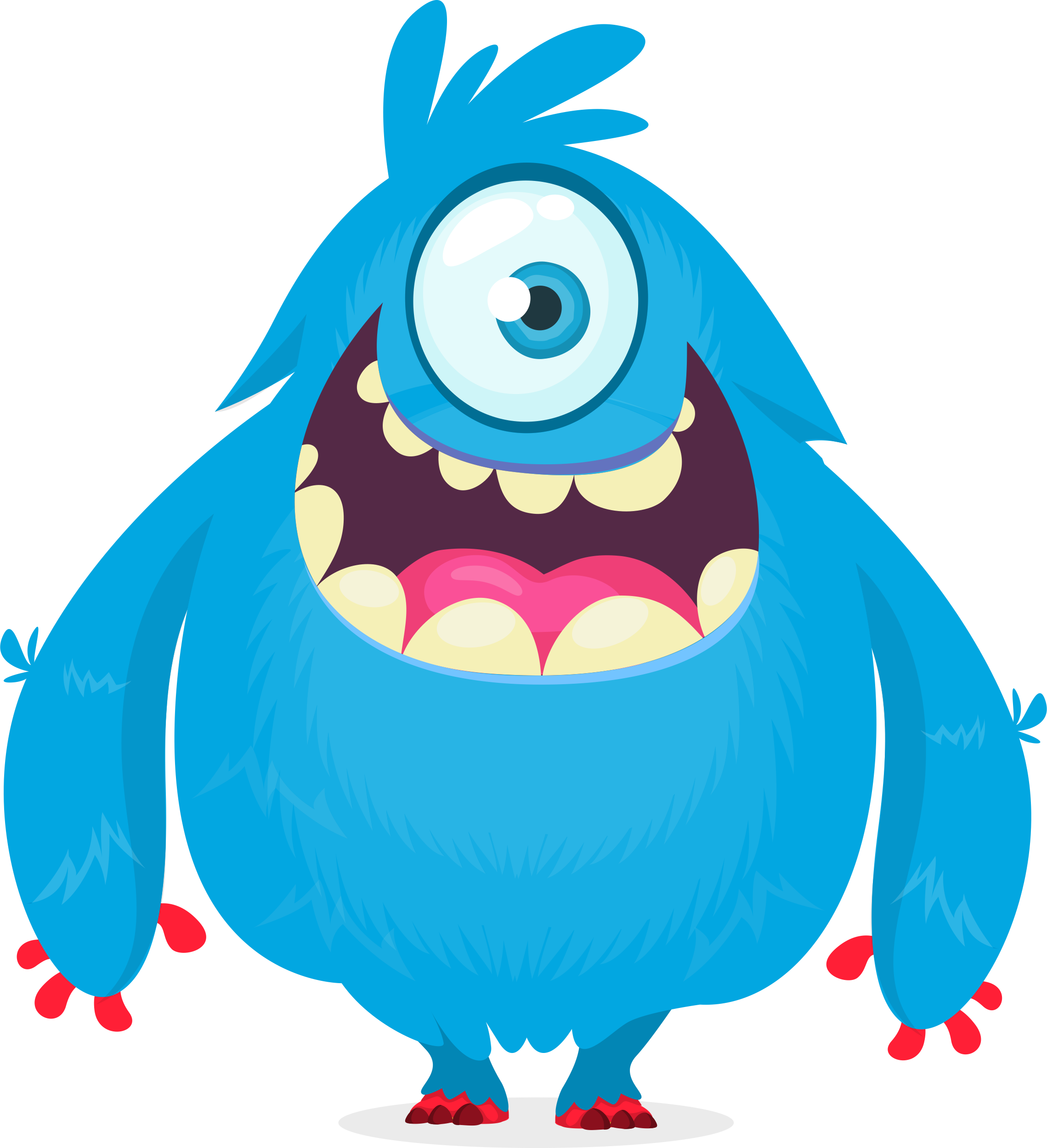 CANDY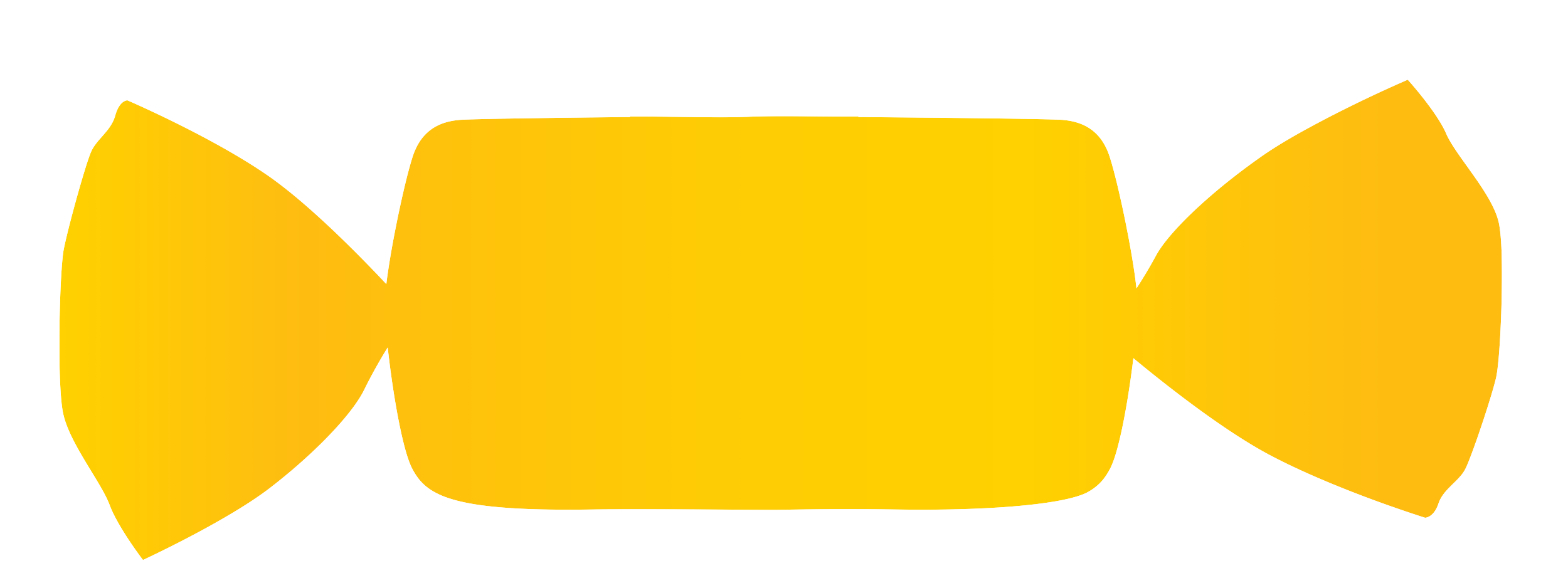 COSTUME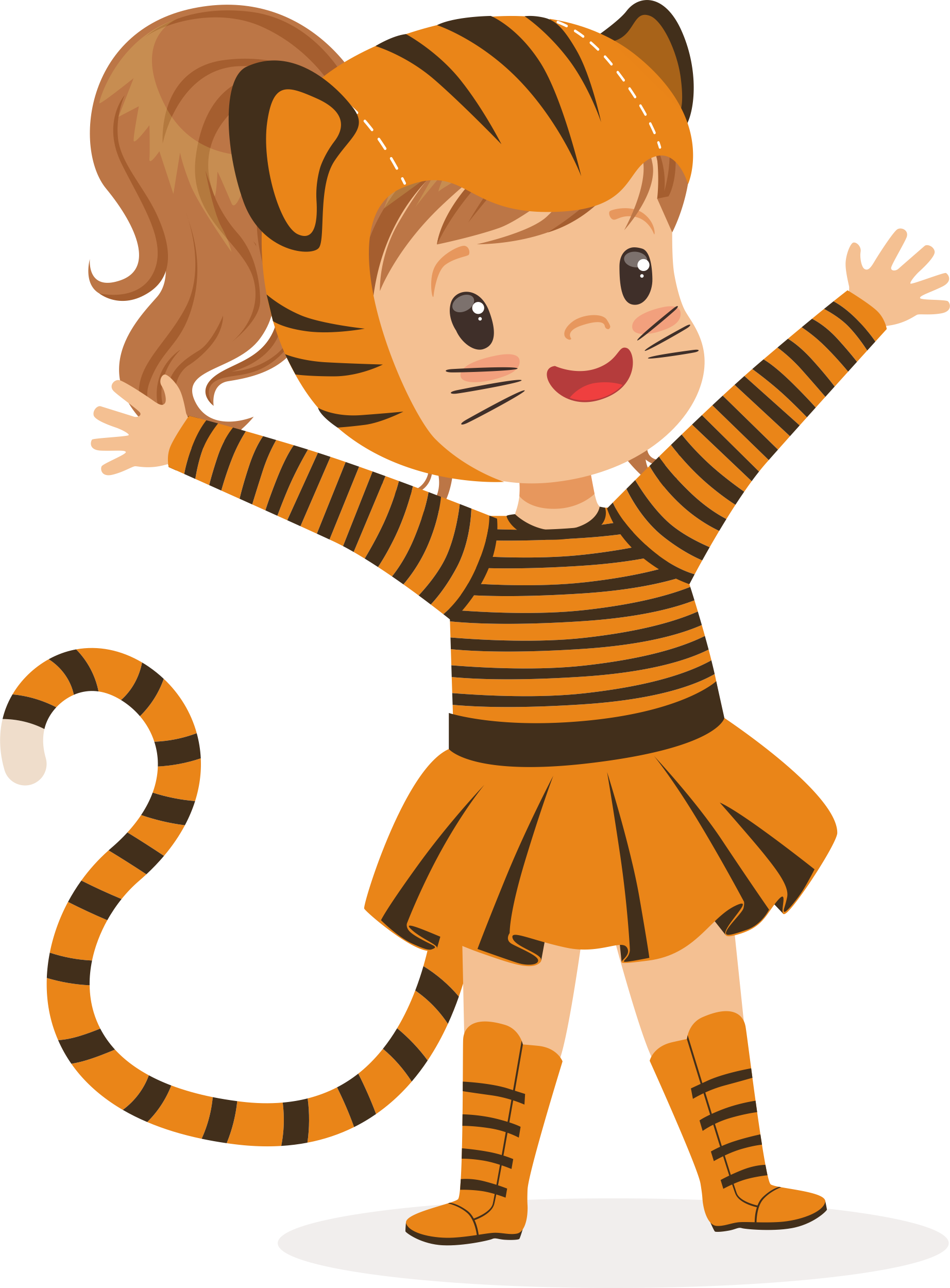 GHOST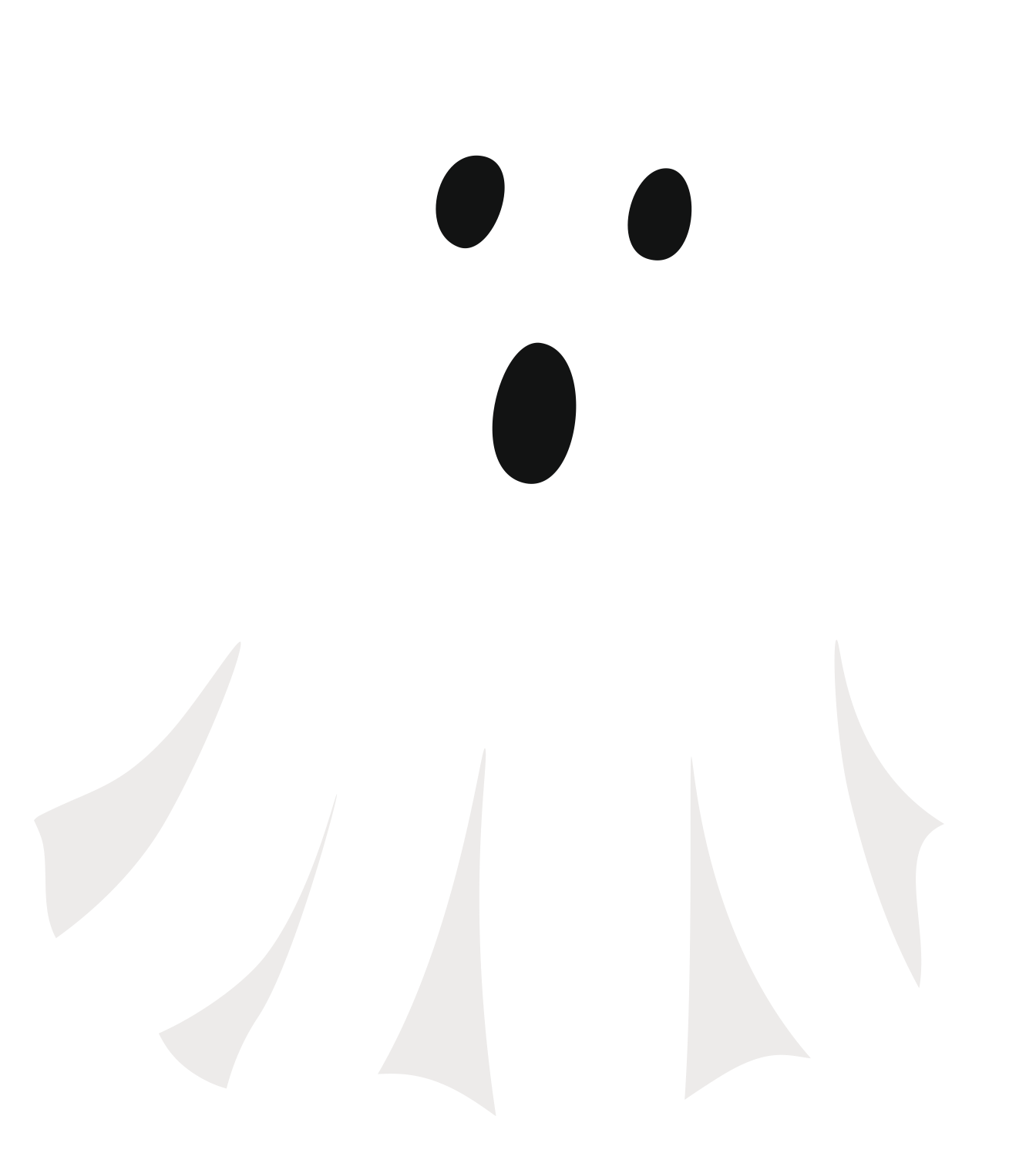 MUMMY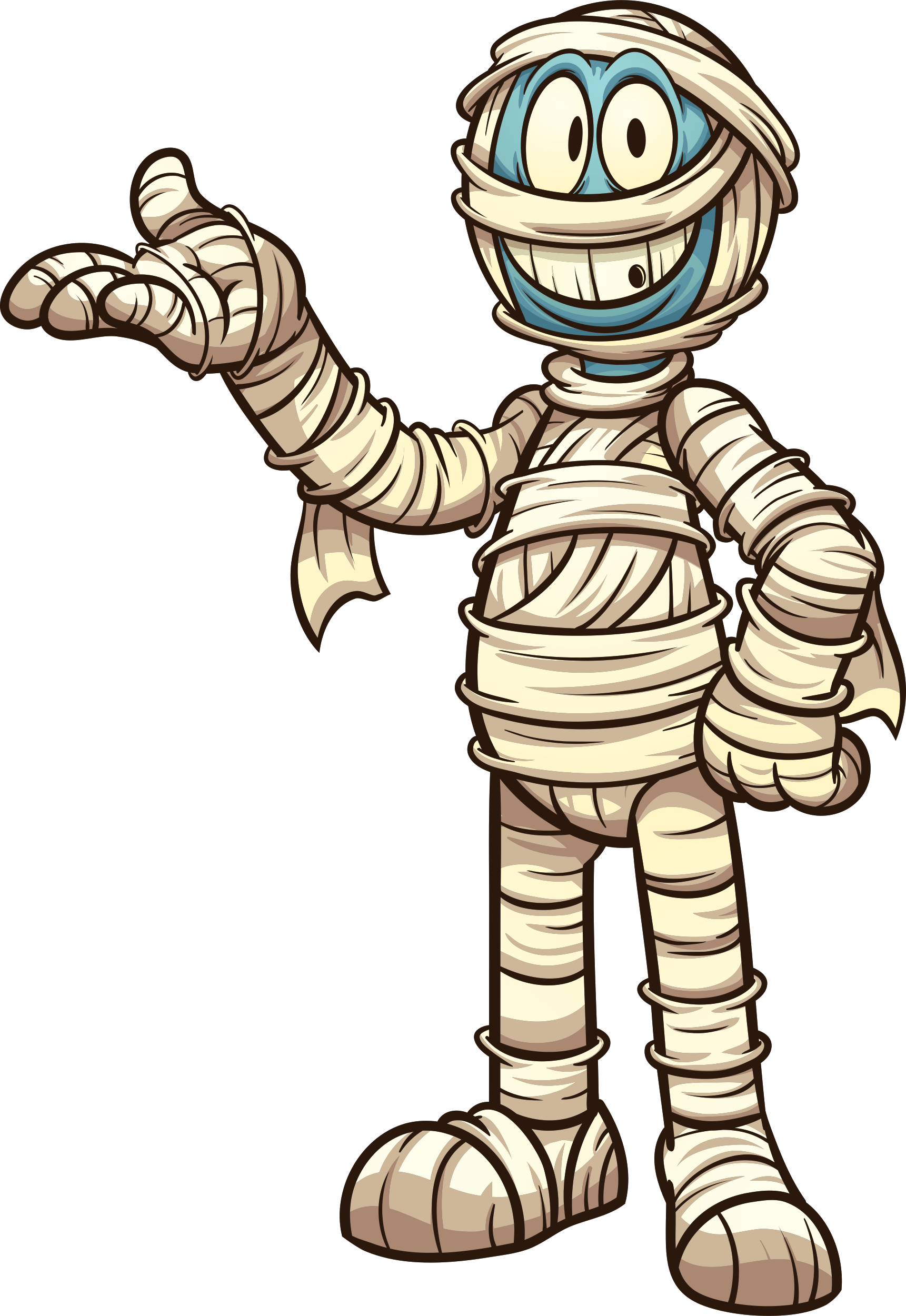 SPIDER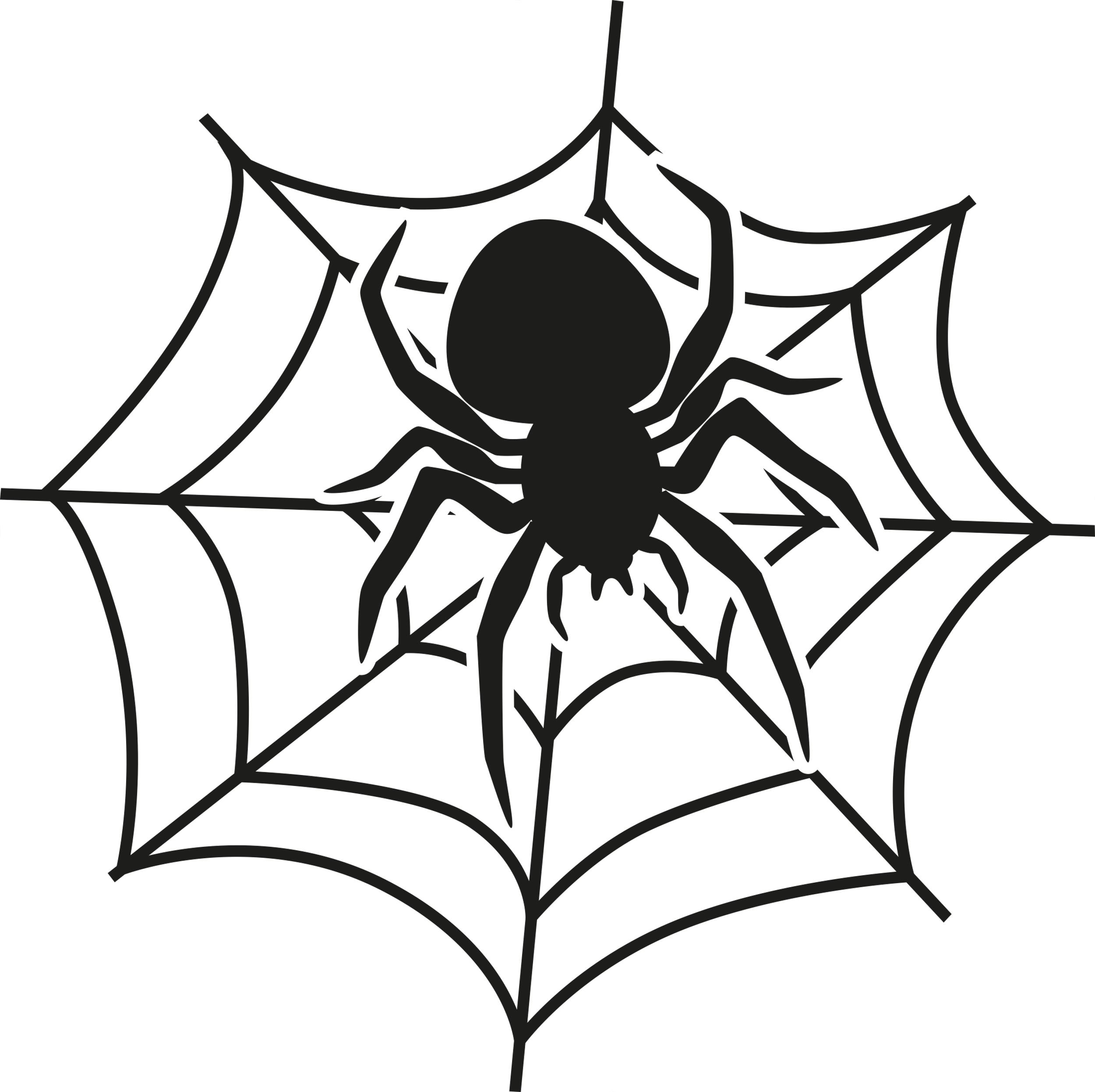 GOBLIN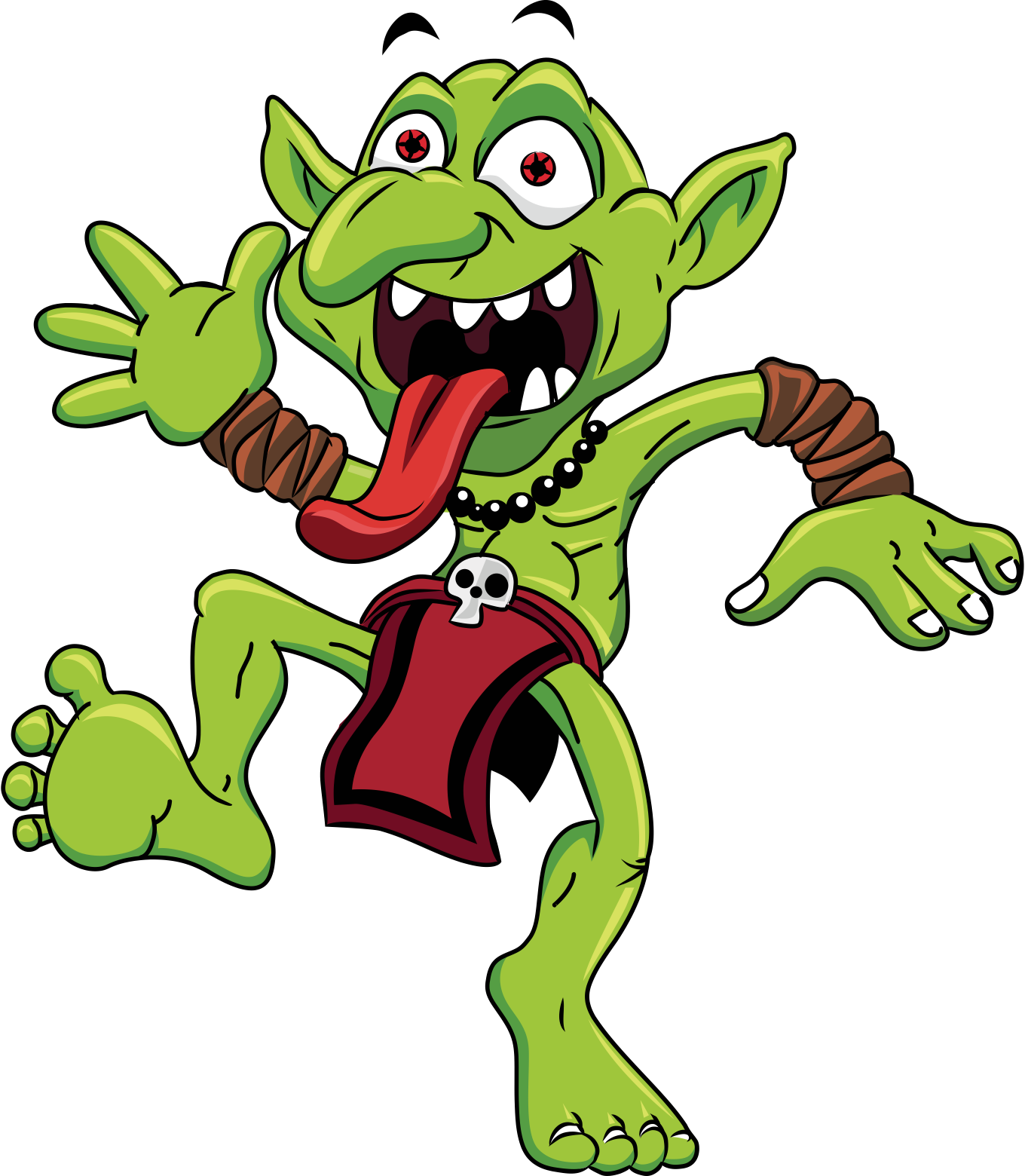 